                              RUMC PRAYER LIST:Larry Underwood		                      Roy Sisk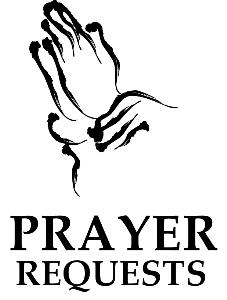 Hazel Sisk			                      Zulla Russell	           the Lenzen family	 		          Avis Kessler	                        Roger Daniels				          Linda Rose	          Mac Kirkpatrick			          Dougie Thompson          James Matthew			          Russell Campbell          Wanda Hanna				          David Hickey	          Earline Hickey			          the Brown Family          the Scheuble familyContinuing Prayers:All those with COVID-19All those caring for COVID-19 patientsFor the sick. For those who grieve.For all who serve and their families.For God’s People, The Church, and the World.Prayers for our Nation.If you know someone you would like to add to our prayer list, please forward your request to Judy Scheuble by email at: ljscheuble@aol.com, or by calling her at home.RUMC CELEBRATIONSBirthdaysDavid Weedling, Sunday, February 28th Yvie Frazier, Thursday, March 4thAnniversariesLarry & Judy Scheuble, Thursday, March 4thUPCOMING MEETINGS and EVENTSAdministrative Council – Thursday, March 4th at 7:00 pmWorship Committee – Tuesday, March 9th at 10:00 amTrustees – Wednesday, March 10th at 6:00 pmSPRC – Thursday, March 18th at 7:00 pm